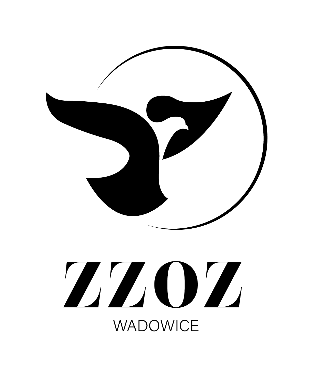            Zespół Zakładów Opieki Zdrowotnej w Wadowicach
                ul. Karmelicka 5, 34-100 Wadowice                  www.zzozwadowice.pl, email: sekretariat@zzozwadowice.plZałącznik nr 1Opis przedmiotu zamówieniaPrzedmiotem zamówienia jest dostawa szaf i foteli dla ZZOZ w Wadowicach.Pakiet nr 1Pakiet nr 2Niespełnienie jakiegokolwiek parametru będzie skutkowało odrzuceniem oferty.L.p.Nazwa asortymentuj.m.Ilość1Niszczarka do dokumentów manualna – niszcząca jednorazowo do 10 kartek papieru, poziom bezpieczeństwa P-4 oznaczający, że papier jest niszczony na ścinki o wymiarze 4x35 mm, możliwość niszczenia kart kredytowych, płyt CD i DVD, kosz na śmieci o pojemności 23 litrów, kosz z okienkiem umożliwiającym kontrolowanie poziomu wypełnienia, funkcja start/stop mechaniczna, funkcja cofania papieru, poziom głośności niszczarki 65-70 dB.szt30L.p.Nazwa asortymentuj.m.Ilość1Telefon bezprzewodowy z wyświetlaczem monochromatycznym Typ urządzenia: Telefon bezprzewodowy Ilość słuchawek:1 Czas rozmów [h]:18 Czas czuwania [h]:170 Czas czuwania [dni]:7 Wyświetlacz: LCD 1.4 cala 3 linie Wyświetlane informacje: Wybieranego numeru Regulacja głośności: Głośności trybu głośnomówiącego Rozmów System: Analogowy Zastosowane technologie: ECO DECT Inne: Przekątna wyświetlacza: 1.4 cala Tryb głośnomówiący: TAK Identyfikacja rozmówcy: TAK Książka telefoniczna:50 pozycji Rodzaje połączeń: Zawieszenie połączeń Rejestr połączeń:10 ostatnich wybieranych 50 ostatnich przychodzących Przywołanie słuchawki: TAK Wyłączenie mikrofonu: TAK Dodatkowe funkcje: Zegar Waga słuchawki [g]:130 Montaż ścienny: TAK Inne: Pobór mocy w oczekiwaniu 0.45W Kolor: Metaliczny lub czarnyZałączone wyposażenie: Akumulatory ZasilaczMenu w języku polskim.szt30